St. Mary’s Primary and Pre-school Newsletter New Reception transition daysFrom Thursday, 24th June we welcome our newSeptember reception class intake for an afternoons taster session. The children will be with us for the next four Thursday. We are really looking forward to getting to know them and we hope that they settle in quickly.  Non-uniform daysOur PTFA – Friends of St. Mary’s, are working really hard to raise funds for us to update the pre-school and reception playground. They are now in the midst of organising a raffle for the end of this summer term. They are asking local businesses to support this cause by donating vouchers etc. They are also hoping to make up hampers. We hope that you can support this by donating goods over the next four weeks in return of your child coming to school for the next four Fridays in non-uniform.Friday 18th – bottlesFriday 25th  - tins and jarsFriday 2nd July – biscuitsFriday 9th July – chocolatesThankyou in anticipation of any thing you can support us with. Raffle tickets will go on sale soon. School breaks up on Friday 16th July at 3.15pm.Fishing and river restorationNeil and Christi from the Ribble Rivers Trust were so impressed with Miss Cookson’s class, years 4/5/6, that they have offered another experience for them. They would like to take them fishing and do some river restoration work at Bashall Brook, Waddington on Thursday, 1st July. We will take the children there on our mini bus and take a packed lunch. A permission slip will be coming home soon for those children. hearing tests yrs 1 and 2Children in years 1 and 2 have been invited to have a hearing test in school on Thursday, 1st July. Please can you ensure that you send back the permission slip.  reports/parents evening Reports will be coming home on Friday, 2nd July. There will then be an opportunity to discuss it on Tuesday, 6th July. At the moment we are hoping that we can have face to face meetings in school, however, this is subject to change with the Covid updates. We will keep you informed as time goes on. 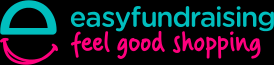 What’s Happening?moving up dayOn Monday, 5th July, all our children will have a moving up day where they will spend the day in their new class that they will be in, from September. This really only effects Receptionand year 3 who will experience their new classrooms. It is an exciting time though and does change the dynamics of the classrooms somewhat. We will find something lovely for the year 6 girls to do as well!vision screening ReceptionThere will be vision screening for our reception children on 6th July in school.  Again, please send back the permission slips.school productionOur whole school drama production has began in ernest.  The children have started to learn the songs and are singing with enthusiasm and gusto. We have the 13th July in our diary and have planned to do two performances at 1.30pm and 6.30pm on the village hall stage. However, with current restrictions and not knowing what is going to happen next, please watch this space. We will continue to work on it and if need be as the children really enjoy performing but we may have to video it for parents and families.         school tripsWe are planning a school trip for all our children to the Wild Boar Park on Thursday, 15th July. We will provide packed lunches for children who have free school meals and we kindly ask that everyone else bring their own packed lunch. We will not be taking pre-school children on this trip as we feel that they will be safer in school. On this day, year 6 children will be visiting the flower ball at Barton Grange with Miss Cookson and Mrs Butcher.         End of term assemblyWe will have leavers assembly in school on Friday 16th of July at 1.30pm. Ideally, we would like to invite parents in for this but as with the school production, we can’t make this decision at the moment until we know more. It is very frustrating and we are desperate to get parents and carers into school. Please bear with us and we will let you know what we are doing ASAP.      stars of the week             June 11th 2021🌟Ellie - for asking some really good questions during the creepy crawly roadshow🌟Ollie - for some incredible maths work🌟 Mia - for wonderful work in English and Science